Zarządzenie nr 95Rektora Zachodniopomorskiego Uniwersytetu Technologicznego w Szczeciniez dnia 30 czerwca 2020 r.zmieniające zarządzenie nr 77 Rektora ZUT z dnia 14 października 2019 r. 
w sprawie nadania Regulaminu organizacyjnego 
Zachodniopomorskiego Uniwersytetu Technologicznego w SzczecinieNa podstawie § 8 ust. 4 pkt 12 oraz § 28 ust. 3 Statutu ZUT, po zasięgnięciu opinii Senatu ZUT, zarządza się, co następuje:§ 1.W związku z utworzeniem z dniem 1 września 2020 r. Wydziału Architektury oraz Wydziału Budownictwa i Inżynierii Środowiska przekształca się Bibliotekę Wydziału Budownictwa i Architektury na:Bibliotekę Wydziału Architektury,Bibliotekę Wydziału Budownictwa i Inżynierii Środowiska.§ 2.W związku z postanowieniem § 1, w Regulaminie organizacyjnym Zachodniopomorskiego Uniwersytetu Technologicznego w Szczecinie, nadanym zarządzeniem nr 77 Rektora ZUT z dnia 14 października 2019 r., z późn. zm., załącznik nr 14 (schemat organizacyjny Biblioteki Głównej) otrzymuje brzmienie, jak stanowi załącznik do niniejszego zarządzenia.§ 3.Zarządzenie wchodzi w życie z dniem 1 września 2020 r.Rektor
dr hab. inż. Jacek Wróbel, prof. ZUTZałącznik
do zarządzenia nr 95 Rektora ZUT z dnia 30 czerwca 2020 r.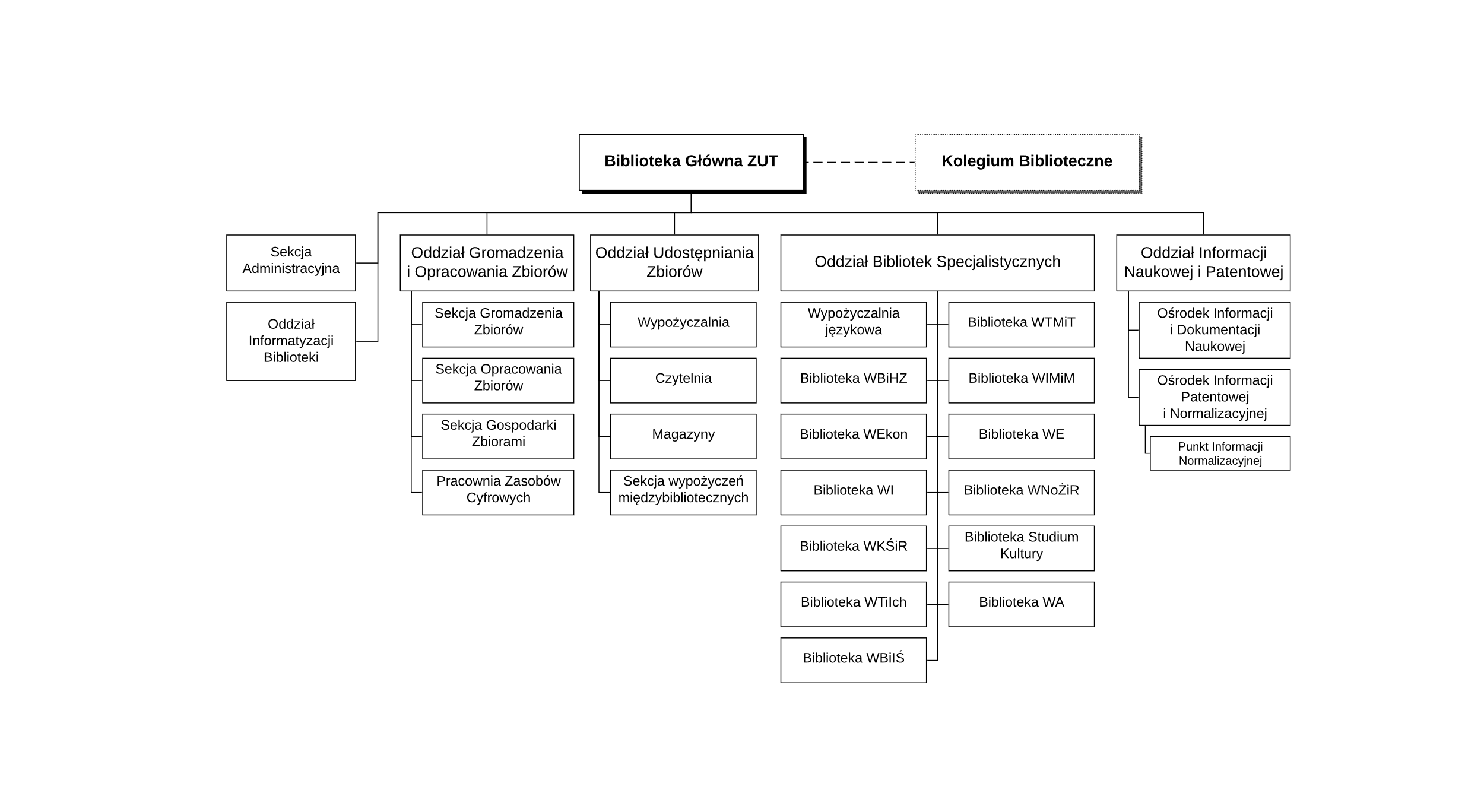 